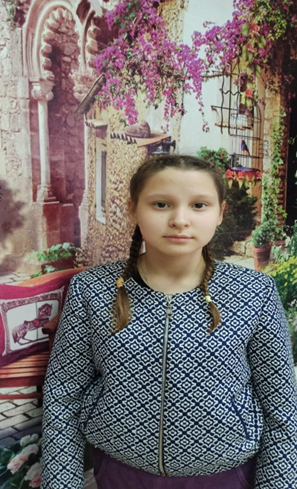 Ангелина С.21.10.2011 года рожденияЦвет глаз: КарийЦвет волос: Темно - русыеХарактер: Добрая, искренняя, ласковая, открытая, любознательная.Группа здоровья: 3Наличие братьев/сестер:  1 сестраПричина отсутствия родительского попечения: мать – ограничение  родительских прав, в свидетельстве о рождения сведения об отце отсутствуют